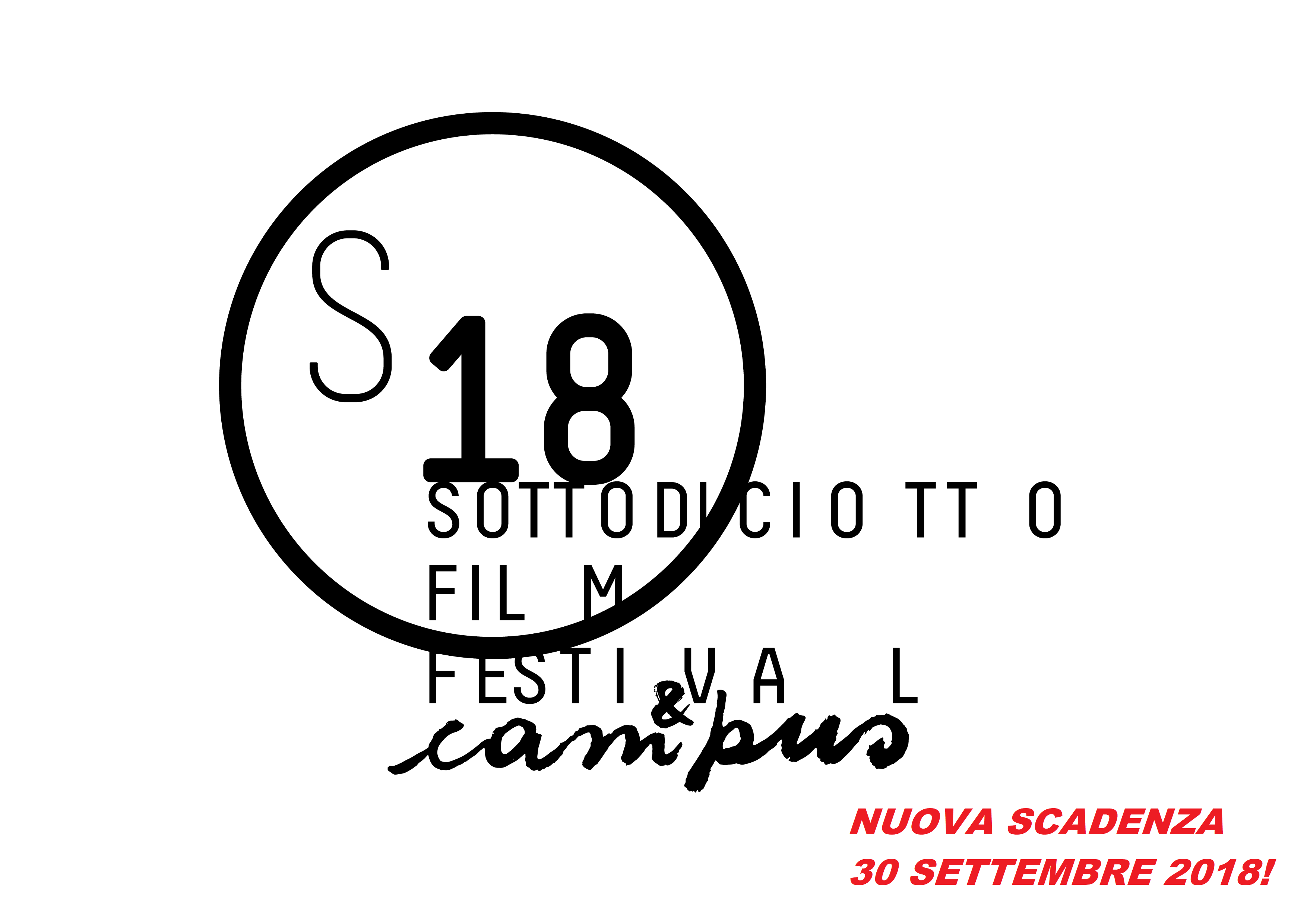 È rinviata al 30 settembre 2018 la scadenza del bando della XX edizione di Sottodiciotto Film Festival & Campus.La proroga è valida sia per il concorso Scuole (suddiviso nelle categorie: Infanzia e Primarie, Secondarie di I e II grado) che per il concorso Sottodiciotto OFF dedicato alle opere dei videomaker indipendenti under 18.Le modalità di partecipazione rimangono invariate. Bisogna compilare la scheda di iscrizione online (clicca qui) che andrà firmata e inviata via mail a scuola@sottodiciottofilmfestival.it o via posta ordinaria all'indirizzo A.I.A.C.E. Torino, Galleria Subalpina 30, 10123 Torino.Per tutti i film che non saranno ancora pervenutientro il 30 settembre 2018 farà fede il timbro postale.Collegati a www.sottodiciottofilmfestival.it  leggi il bando e iscrivi il tuo film al concorso.Per rimanere aggiornato su tutte le novitàdi Sottodiciotto Film Festivalseguici su Facebook!